PEDIDO DE INFORMAÇÕES nº 96/2018Este Vereador acompanhou a execução do serviço de recapeamento da Avenida São Jorge, cuja obra foi concluída no início do ano, porém, desde então, ainda não foram feitas as pinturas de faixas divisórias e para travessia de pedestres e, com isto, vem acontecendo confusão no trânsito, com sérios riscos de colisão de veículos e de atropelamento de pedestres.Nos dias 26/02/2018 e 19/04/2018 estive no local, após ter recebido pedido de moradores, e enviei ofícios à Secretaria de Mobilidade Urbana solicitando providências. No entanto, até a presente data, nenhuma medida foi adotada com relação ao caso.Diante do exposto, REQUEIRO à Excelentíssima   desta ,  e    , cumpridas as  , seja encaminhado ao   Municipal de Jacareí o   de :A Secretaria de Mobilidade Urbana recebeu os Ofícios nºs 460/02/2018 e 832/04/2018?Em caso positivo, por qual motivo ainda não foram feitas as sinalizações no solo da Avenida São Jorge?Existe algum cronograma para a realização desse serviço? Em caso positivo, qual a data prevista?Ao  de , subscrevo. das , 23 de maio de 2018.VALMIR DO PARQUE MEIA LUAVereador – Líder do PSDCVice-Presidente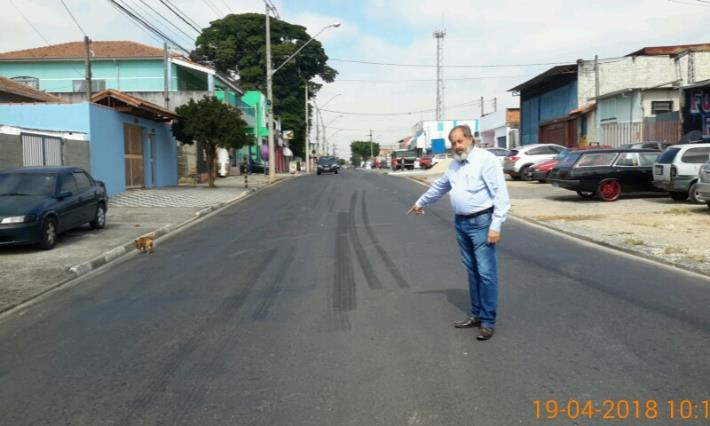 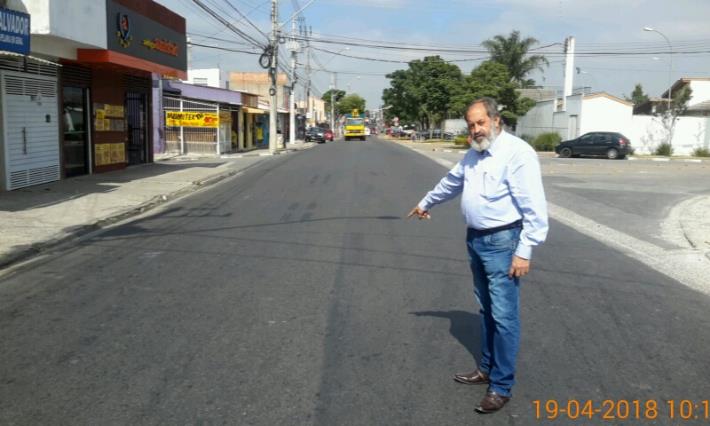 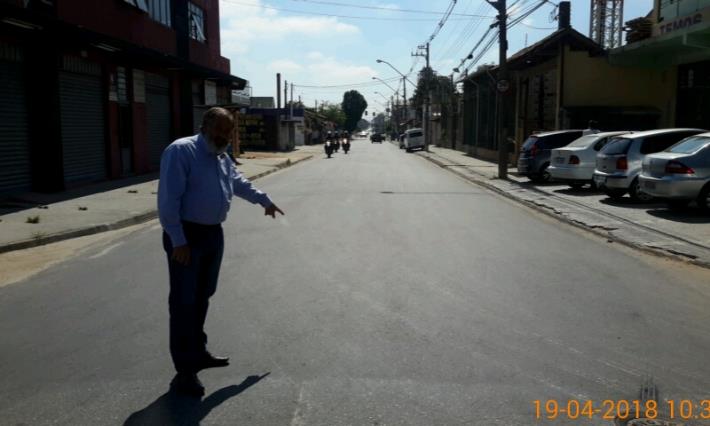 :Requer informações acerca da falta de faixas divisórias e para a travessia de pedestres na Avenida São Jorge, no Bairro Cidade Salvador.